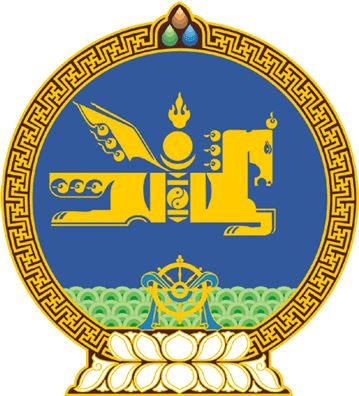 МОНГОЛ УЛСЫН ИХ ХУРЛЫНТОГТООЛ2024 оны 05 сарын 16 өдөр     		            Дугаар 47                   Төрийн ордон, Улаанбаатар хотАвлигатай тэмцэх газрын албан   хаагчийн албан тушаалын цалингийн   хэмжээг шинэчлэн тогтоох тухайАвлигын эсрэг хуулийн 29 дүгээр зүйлийн 29.6 дахь хэсэг, Монгол Улсын Их Хурлын тухай хуулийн 5 дугаар зүйлийн 5.1 дэх хэсгийг үндэслэн Монгол Улсын Их Хурлаас ТОГТООХ нь:1.Авлигатай тэмцэх газрын албан хаагчийн албан тушаалын цалингийн хэмжээг хавсралтаар шинэчлэн баталсугай.2.Энэ тогтоол баталсантай холбогдуулан “Авлигатай тэмцэх газрын албан хаагчийн албан тушаалын цалингийн хэмжээг шинэчлэн тогтоох тухай” Монгол Улсын Их Хурлын 2023 оны 11 дүгээр сарын 10-ны өдрийн 92 дугаар тогтоолыг хүчингүй болсонд тооцсугай.3.Энэ тогтоолыг 2024 оны 05 дугаар сарын 01-ний өдрөөс эхлэн дагаж мөрдсүгэй.  	МОНГОЛ УЛСЫН	ИХ ХУРЛЫН ДАРГА 				Г.ЗАНДАНШАТАР Монгол Улсын Их Хурлын 2024 оны 47 дугаар тогтоолын хавсралтАВЛИГАТАЙ ТЭМЦЭХ ГАЗРЫН АЛБАН ХААГЧИЙНАЛБАН ТУШААЛЫН ЦАЛИНГИЙН ХЭМЖЭЭ---оОо---Д/дАлбан тушаалАлбан тушаалынсарын цалингийн хэмжээ/төгрөгөөр/1Авлигатай тэмцэх газрын дарга4 772 1282Авлигатай тэмцэх газрын дэд дарга4 445 2413Хэлтсийн дарга4 261 6584Албаны дарга4 037 1545Ахлах ажилтан3 842 7026Ажилтан3 622 3397Туслах ажилтан2 069 067